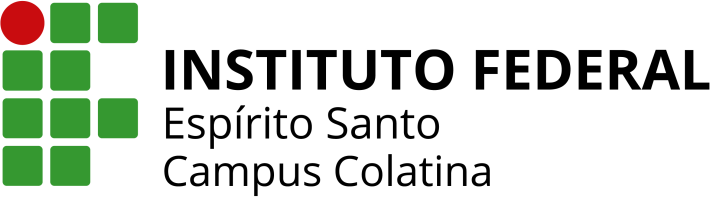 Nome da ApostilaNome da ApostilaESCREVA AQUI O NOME COMPLETO DO AUTOR